KENDRIYA VIDYALAYA NO.1, KOTACLASS XII RESULT ANALYSIS 2022-23SUBJECT -WISE PISUBJECT -WISE MARKSCLASS XII OVERALL TOPPERSSTREAM WISE TOPPERCLASS X RESULT ANALYSIS 2022-23SUBJECT WISE – PISUBJECT WISE – MARKSCLASS X TOPPERS STREAMApp.PassCompFailPass%PI   A1  A2B1  B2  C1  C2  D1 D2  EHUM69653194.255.4741423739594152295SC94895094.6856.7640558868526561365COMM41352485.3751.34192617183631331312OVERALL20418910592.6556.51001231421251471371467822 STREAMAppearedPassedCompFail 33-44.9%45-59.9%  60-74.9%  75-89.9%  90-100%HUM69653101631153SC94895001242323COMM41352401110131OVERALL20418910503983607Code / SubjectAppeared Passed Pass% A1A2B1 B2 C1 C2 D1 D2 E  PI 301         ENGLISH CORE20419897.0645192640294530641.54302           HINDI CORE160160100101730203424187057.03027              HISTORY6969100141312117840070.65029            GEOGRAPHY696910012141169890066.67028    POLITICAL SCIENCE 565598.215755131082154.46030            ECONOMICS 56561001312269671066.74048   PHYSICAL EDUCATION262610011565710056.73042              PHYSICS949297.8714121814215125260.64043            CHEMISTRY949297.879151311514520253.46044              BIOLOGY 454510058963482061.67041          MATHEMATICS 605693.33439587164446.04083     COMPUTER SCIENCE242410014655201064.58054     BUSINESS STUDIES413790.24753253102451.83055          ACCOUNTANCY 413585.3717455643647.26065    INFORMATICS PRAC. 7710011102101058.93Code SubjectAppearedPassedPass%0-32.9%33-44.9%45-59.9%60-74.9%75-89.9%90-100%301         ENGLISH CORE20419897.06366868545302           HINDI CORE160160100001675645027              HISTORY69691000017251611029            GEOGRAPHY6969100001723209028    POLITICAL SCIENCE 565598.2110281494030            ECONOMICS 56561000014151413048   PHYSICAL EDUCATION262610000012131042              PHYSICS949297.870221411911043            CHEMISTRY949297.870233282011044              BIOLOGY 4545100001011195041          MATHEMATICS 605693.3331351452083     COMPUTER SCIENCE24241000014145054     BUSINESS STUDIES413790.241414877055          ACCOUNTANCY 413585.376214982065    INFORMATICS PRAC. 77100000223ROLL NoNAME OF STUDENTTOTALPASS %STREAMPOSITION11693140NIKITA KHANDAL48196.2HUM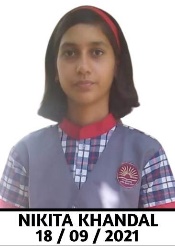 I11693203ABHINAV GUPTA46593SCEINCE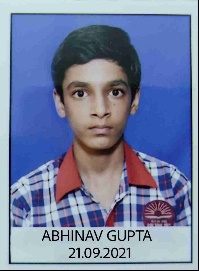 II11693285SIDDHI SHARMA46492.8COMM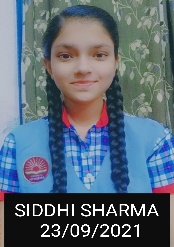 III11693200REKHA46292.4SCEINCE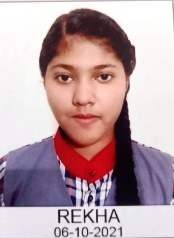 IV11693163ANKUR CHAUDHARY45791.4SCEINCE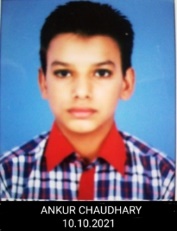 VROLLNoNAME OF STUDENTTOTALPASS %STREAMPOSITION11693140NIKITA KHANDAL48196.2HUMI11693117HARSHITA SEN45490.8HUM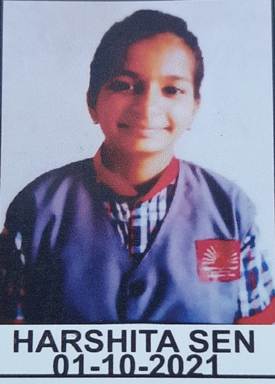 II11693116GUNJAN JADAWAT45090HUM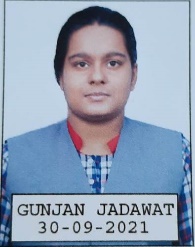 IIIROLLNoNAME OF STUDENTTOTALPASS %STREAMPOSITION11693203ABHINAV GUPTA46593SCEINCEI11693200REKHA46292.4SCEINCEII11693163ANKUR CHAUDHARY45791.4SCEINCEIIIROLLNoNAME OF STUDENTTOTALPASS %STREAMPOSITION11693285SIDDHI SHARMA46492.8COMMI11693257DEEPANSHI PARETA44288.4COMM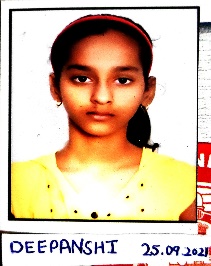 II11693268KUMARI SONI43887.6COMM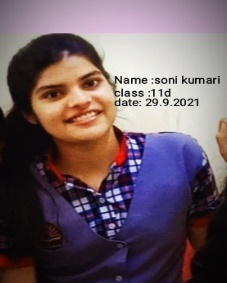 IIIAppPassCompFailPass%PI   A1 A2B1  B2  C1 C2 D1 D2 E1881871099.4769.5916917017014010311589361App.PassCompFail 33-44.9%45-59.9%  60-74.9%  75-89.9%  90-100%18818710241546625Code SubjectAppeared Passed Pass%   PI A1A2B1 B2 C1 C2 D1 D2 E184   ENGLISH LNG & LIT.    18818810060.512320353321232580002       HINDI COURSE-A    18818810060.3720323519192824110241    MATHEMATICS BASIC    10910899.0879.823528191381221086       SCIENCE-THEORY    18818810067.023334293117251540087       SOCIAL SCIENCE    18818810067.094030262226261350417             AI535310054.722710868750041 MATHEMATICS STND797910074.371619161464310Code SubjectAppeared Passed  Pass%    0-32.9%  33-44.9%45-59.9%  60-74.9%  75-89.9%  90-100%184   ENGLISH LNG & LIT.    1881881000539487323002       HINDI COURSE-A    1881881000127549214241    MATHEMATICS BASIC    10910899.0811035321417086       SCIENCE-THEORY    18818810001942524233087       SOCIAL SCIENCE    1881881000232455554417             AI535310000082124041 MATHEMATICS STD79791000410212618ROLLNAME OF STUDENTTOTALPASS%POSITION11204705AAYOOSH KUMAR48396.6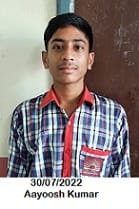 I11204601SANIDHYA GUPTA48096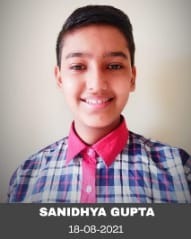 II11204672GURU PRASAD BHANDARI47995.8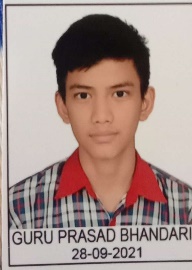 III11204699MITANSH VERMA47795.4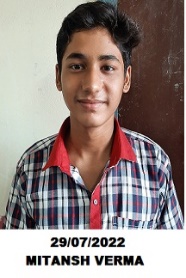 IV11204529ARUSHI KUMARI47595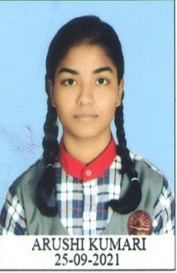 V